Красноярский краевой центр грудного вскармливанияПросит ответить на вопросы анкеты с целью повышения профессиональной помощи медицинского персонала по оказанию помощи и поддержке грудного вскармливания.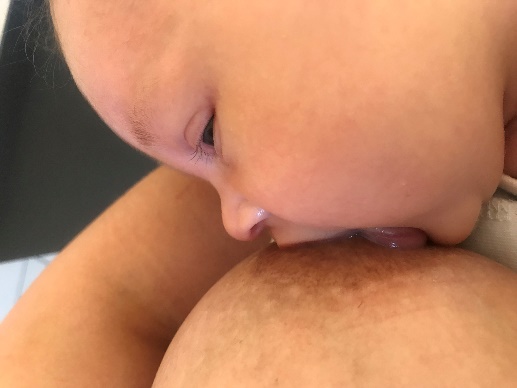 Анкета предлагается для кормящих грудью матерей, имеющих детей первых двух лет жизни.Наведите камеру на QR-код и перейдите по ссылке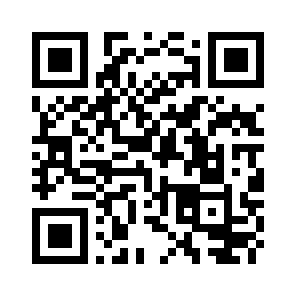 Спасибо.